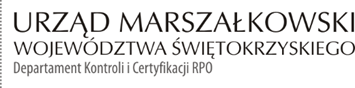 KC-I.432.31.1.2023                                                                             Kielce, dn. 06.02.2023 r.Gmina Bielinyul. Partyzantów 1726 – 004 BielinyINFORMACJA POKONTROLNA NR KC-I.432.31.1.2023/DK-5z kontroli w trakcie realizacji projektu nr RPSW.04.03.00-26-0004/17 pn.: „Uporządkowanie gospodarki wodno – ściekowej w otulinie Cisowsko – Orłowińskiego Parku Krajobrazowego na terenie Gminy Bieliny i Łagów”, realizowanego w ramach Działania 4.3 „Gospodarka   wodno - ściekowa”, 4 Osi priorytetowej Regionalnego Programu Operacyjnego Województwa Świętokrzyskiego na lata 2014 – 2020, polegającej na weryfikacji dokumentów w zakresie prawidłowości przeprowadzenia właściwych procedur dotyczących udzielania zamówień publicznych, przeprowadzonej na dokumentach w siedzibie Instytucji Zarządzającej Regionalnym Programem Operacyjnym Województwa Świętokrzyskiego na lata 2014 – 2020 w dniu 23.01.2023 r. oraz na dokumentach zamieszczonych przez Beneficjenta w systemie SL2014 przez Beneficjenta w dniach 31.01 oraz 02.02.2023 r.I. INFORMACJE OGÓLNE:Nazwa i adres badanego Beneficjenta:Gmina Bielinyul. Partyzantów 1726 – 004 BielinyStatus prawny Beneficjenta:      Wspólnota samorządowa – gminaII. PODSTAWA PRAWNA KONTROLI:Niniejszą kontrolę przeprowadzono na podstawie art. 23 ust. 1 w związku z art. 22 ust. 4 ustawy z dnia 11 lipca 2014 r. o zasadach realizacji programów w zakresie polityki spójności finansowanych w perspektywie finansowej 2014-2020 (Dz.U. z 2020 r. poz. 818 j.t.).III. OBSZAR I CEL KONTROLI:Cel kontroli stanowi weryfikacja dokumentów w zakresie prawidłowości przeprowadzenia przez Beneficjenta właściwych procedur dotyczących udzielania zamówień publicznych w ramach realizacji projektu nr RPSW.04.03.00-26-0004/17.Weryfikacja obejmuje dokumenty dotyczące udzielania zamówień publicznych związanych z wydatkami przedstawionymi przez Beneficjenta we wniosku o płatność nr RPSW.04.03.00-26-0004/17-059.Kontrola przeprowadzona została przez Zespół Kontrolny złożony z pracowników Departamentu Kontroli i Certyfikacji RPO Urzędu Marszałkowskiego Województwa Świętokrzyskiego z siedzibą w Kielcach, w składzie:- Dariusz Kosela – Starszy inspektor (kierownik Zespołu Kontrolnego),- Jakub Sawa– Główny specjalista (członek Zespołu Kontrolnego).IV. USTALENIA SZCZEGÓŁOWE:W wyniku dokonanej w dniach 23.01 - 02.02.2023 r. weryfikacji dokumentów dotyczących zamówień udzielonych w ramach projektu nr RPSW.04.03.00-26-0004/17, przesłanych do Instytucji Zarządzającej Regionalnym Programem Operacyjnym Województwa Świętokrzyskiego na lata 2014 – 2020 przez Beneficjenta za pośrednictwem Centralnego systemu  teleinformatycznego SL2014, Zespół Kontrolny ustalił co następuje:Beneficjent przeprowadził na podstawie art. 275 pkt 1 ustawy z dnia 11 września 2019 r. Prawo zamówień publicznych postępowanie, którego celem był wybór wykonawcy robót budowalnych – budowy sieci kanalizacji sanitarnej w miejscowości Lechówek na terenie Gminy Łagów, ( etap III).Przedmiotowe postępowanie zostało wszczęte w dniu 11.07.2022 r. przez opublikowanie zapytania ofertowego w Biuletynie Zamówień Publicznych, nr ogłoszenia 2022/BZP 00248231/01. Następstwem rozstrzygnięcia w/w postępowania było zawarcie w dniu 31.08.2022 r. pomiędzy Gminą Łagów, ( Partnerem ) a Wykonawcą – Przedsiębiorstwem Techniczno – Produkcyjnym Ekwod Sp. z o.o. z siedzibą w Kielcach umowy                                                   nr IZP.272.32.2022. Wartość umowy – 3 286 287,14 zł brutto. Aneksem nr 1 z dnia 30.12.2022 r. strony umowy wprowadziły do niej zmianę polegającą 
na wydłużeniu terminu realizacji umowy – do dnia 30.04.2023 r. W ocenie kontrolujących postanowienia aneksu nr 1 są zgodne z art. 455 ust. 1 pkt 1 ustawy Pzp. w zw. z Rozdziałem XII pkt 3 lit e) SWZ.Ponadto, w toku postępowania kontrolnego ustalono, iż przedmiot umowy jest w trakcie realizacji.W wyniku weryfikacji dokumentów dotyczących w/w zamówienia nie stwierdzono nieprawidłowości.Lista sprawdzająca dotycząca w/w: postępowania, umowy oraz aneksu - stanowi dowód 
nr 1 do niniejszej Informacji pokontrolnej.V. REKOMENDACJE I ZALECENIA POKONTROLNE:Zespół kontrolny odstąpił od sporządzenia rekomendacji lub zaleceń pokontrolnych. Niniejsza Informacja pokontrolna zawiera 3 strony oraz 1 dowód, który dostępny jest 
do wglądu w siedzibie Departamentu Kontroli i Certyfikacji RPO, ul. Wincentego Witosa 86, 25 – 561 Kielce. Dokument sporządzono w dwóch jednobrzmiących egzemplarzach, z których jeden zostaje przekazany Beneficjentowi. Drugi egzemplarz oznaczony terminem „do zwrotu” należy odesłać na podany powyżej adres w terminie 14 dni od dnia otrzymania Informacji pokontrolnej.Jednocześnie informuje się, iż w ciągu 14 dni od dnia otrzymania Informacji pokontrolnej Beneficjent może zgłaszać do Instytucji Zarządzającej pisemne zastrzeżenia, co do ustaleń                   w niej zawartych. Zastrzeżenia przekazane po upływie wyznaczonego terminu nie będą uwzględnione.Kierownik Jednostki Kontrolowanej może odmówić podpisania Informacji pokontrolnej informując na piśmie Instytucję Zarządzającą o przyczynach takiej decyzji.Kontrolujący:      IMIĘ I NAZWISKO: Dariusz Kosela                          …………………………..IMIĘ I NAZWISKO: Jakub Sawa                                ………………………….. Kontrolowany/a:                                                                                  .…………………………………